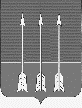 Администрация закрытого административно-территориальногообразования Озерный Тверской областиП О С Т А Н О В Л Е Н И Е09.10.2023                                                                                                        № 113 О внесении изменений в Устав муниципального бюджетного дошкольного образовательного учреждения детский сад № 2 ЗАТО Озерный Тверской областиВ соответствии с Федеральным законом от 06.10.2003 № 131-ФЗ «Об общих принципах организации местного самоуправления в Российской Федерации», на основании пункта 1 части 3 статьи 23 Федерального закона от 29.12.2012 № 273 - ФЗ «Об образовании в Российской Федерации», в целях приведения Устава муниципального бюджетного дошкольного образовательного учреждения детский сад № 2 ЗАТО Озерный Тверской области в соответствие с федеральным и региональным законодательством, руководствуясь статьёй 36 Устава ЗАТО Озерный администрация ЗАТО Озерный постановляет:Внести изменения в Устав муниципального бюджетного дошкольного образовательного учреждения детский сад № 2 ЗАТО Озерный Тверской области (приложение).Заведующему муниципального бюджетного дошкольного образовательного учреждения детский сад № 2 ЗАТО Озерный Тверской области осуществить действия по государственной регистрации изменений в Устав муниципального бюджетного дошкольного образовательного учреждения детский сад № 2 ЗАТО Озерный Тверской области.Изменения в Устав муниципального бюджетного дошкольного образовательного учреждения детский сад № 2 ЗАТО Озерный Тверской области вступают в силу с момента их государственной регистрации.Контроль за исполнением настоящего постановления оставляю за собой.Опубликовать постановление в газете «Дни Озерного» и разместить на официальном сайте муниципального образования ЗАТО Озерный в сети Интернет (www.ozerny.ru).Глава ЗАТО Озерный							     Н.А. ЯковлеваПриложение к постановлению администрации ЗАТО Озерный от 09.10.2023 № 113Изменения в УСТАВМУНИЦИПАЛЬНОГО БЮДЖЕТНОГО ДОШКОЛЬНОГО ОБРАЗОВАТЕЛЬНОГО УЧРЕЖДЕНИЯ ДЕТСКИЙ САД № 2 ЗАТО ОЗЕРНЫЙ ТВЕРСКОЙ ОБЛАСТИВнести в Устав муниципального бюджетного дошкольного образовательного учреждения детский сад № 2 ЗАТО Озерный Тверской области (далее - Устав) следующие изменения:Глава 1. Общие положенияАбзац 5 пункта 1.3. изложить в следующей редакции:«Тип образовательной организации:  дошкольная   образовательная организация.». Глава 2. Предмет, цели и виды деятельности Учреждения Пункт 2.3. дополнить словами: «и федеральной образовательной программой дошкольного образования.».Пункт 2.7. изложить в следующей редакции: «Учреждение  вправе оказывать платные образовательные услуги  по дополнительным общеразвивающим программам следующих направленностей: художественной;социально-педагогической;туристско-краеведческой;физкультурно-спортивной;естественнонаучной;технической.Конкретный перечень платных образовательных услуг и их стоимость определяется в соответствии с действующим законодательством Российской Федерации с учётом социального заказа родителей (законных представителей) воспитанников и утверждается Учредителем.».Глава 3. Организация образовательного процесса Учреждения Пункт 3.1. слова «с учетом соответствующих примерных общеобразовательных программ дошкольного образования» заменить на «и федеральной образовательной программой дошкольного образования. Содержание и планируемые результаты разработанной образовательной организацией образовательных программ должны быть не ниже соответствующих содержания и планируемых результатов федеральной образовательной программы дошкольного образования.».Пункт 3.5. слова «а также примерных образовательных программ  дошкольного образования» заменить на «и федеральной образовательной программы дошкольного образования.». Пункт 3.10. слова «с учетом соответствующих примерных основных общеобразовательных программ дошкольного образования» заменить на «и федеральной образовательной программы дошкольного образования.».Пункт 3.12. дополнить словами:«и на основании Административного регламента предоставления муниципальной услуги «Прием заявлений, постановка на учет и зачисление детей в образовательные учреждения (организации), реализующие основную общеобразовательную программу дошкольного образования, расположенные на территории ЗАТО Озерный Тверской области.».Пункт 3.13.6 дополнить словами:«Преимущественное право при зачислении в Учреждении имеют дети в случае, если в нем обучаются их полнокровные и неполнокровные братья и (или) сестры.».Глава 5. Финансово-хозяйственная деятельность УчрежденияАбзац 1 пункта 5.2. изложить  в следующей редакции: «субсидии  бюджетного учреждения на финансовое обеспечение муниципального задания на оказания муниципальных услуг (выполнение работ).».Абзац 2 пункта 5.2. изложить  в следующей редакции: «субсидии  бюджетного учреждения на иные цели.».Абзац 4 пункта 5.2. изложить  в следующей редакции: «доходы Учреждения, полученные от  осуществления  приносящий доход деятельности.».